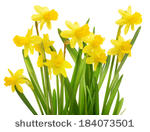 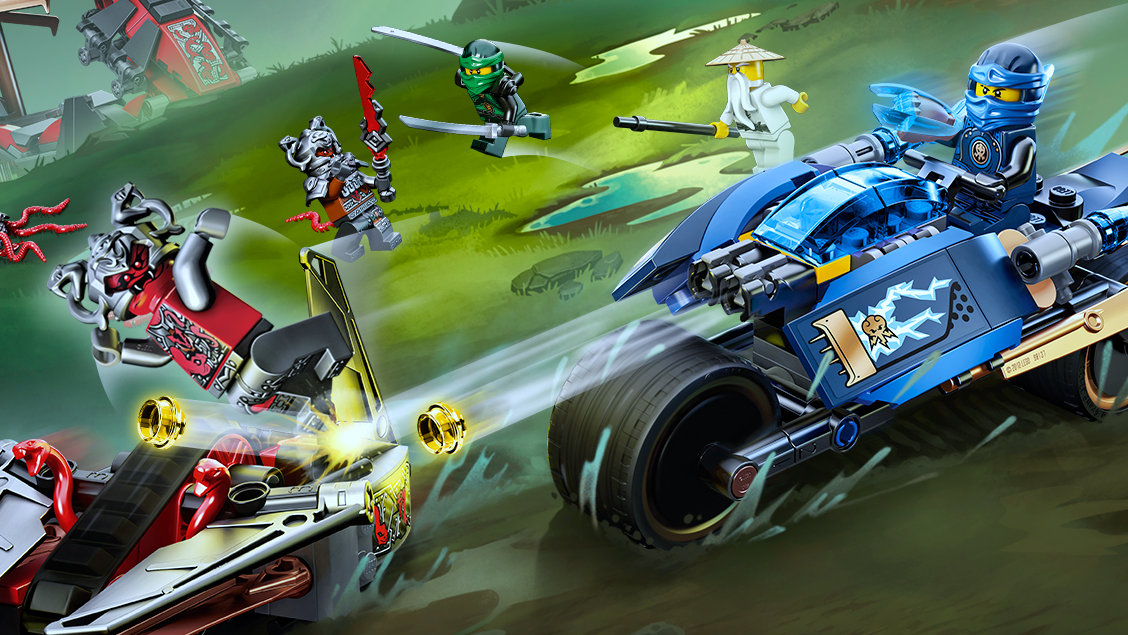 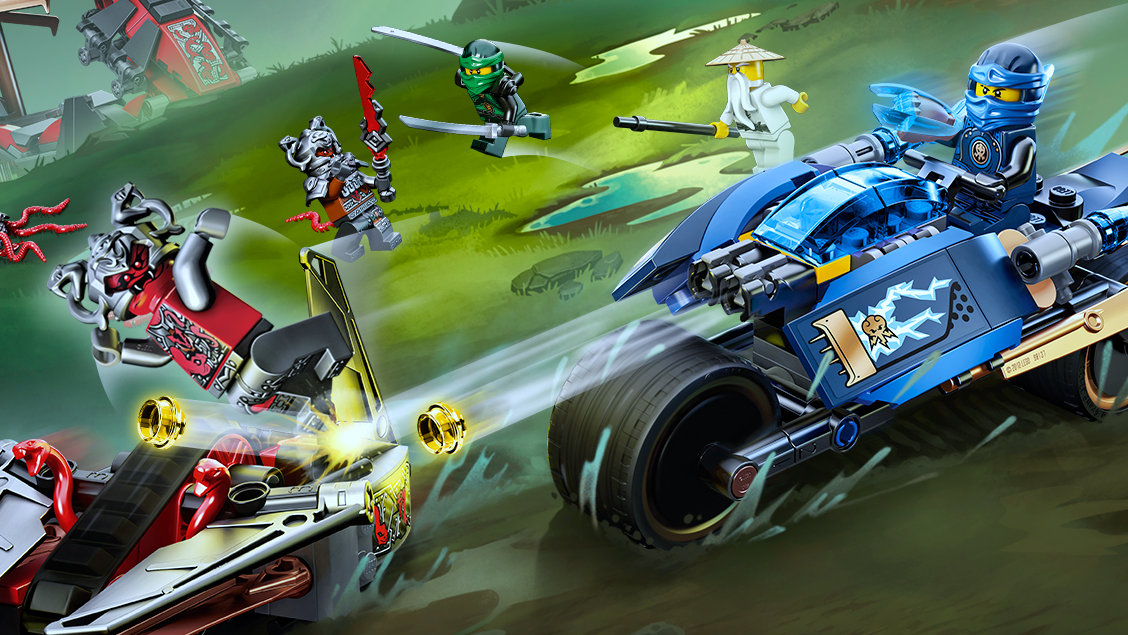 		LEGOLAND DISCOVERY CENTREWhat a fantastic time we all had at Legoland on Thursday!We really MUST say a huge THANK YOU to Mrs Melville for inviting us to join in to celebrate the opening of the new Ninjago City Adventure attraction.All of the children, from Nursery to Year 6 thoroughlyenjoyed themselves, especially the Training Camp, learning how to be a Spinjitzu Master, the Ninja Temple, using the interactive Adventure playground, the climbing wall, the crisscross maze, bash bags and so much more!  We all returned to school exhausted, but very, very happy.  Thanks also go to the many parents who supported us on the visit.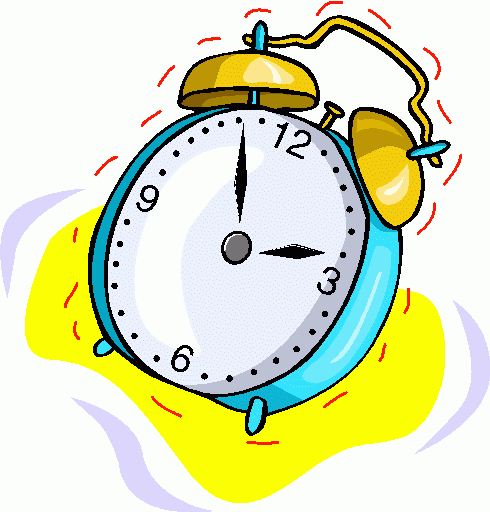 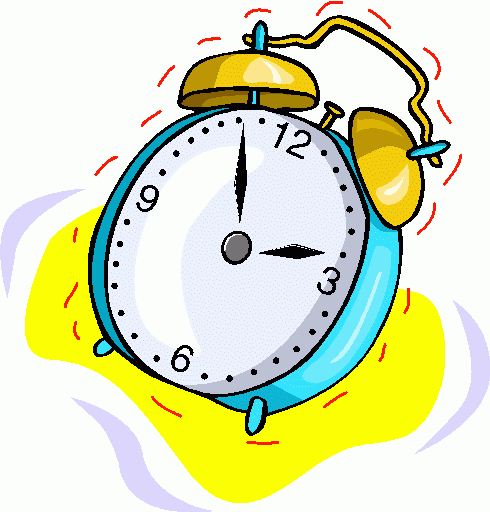 